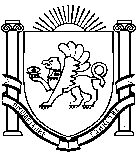 РЕСПУБЛИКА КРЫММИНИСТЕРСТВО ОБРАЗОВАНИЯ, НАУКИ И МОЛОДЕЖИ(МИНОБРАЗОВАНИЯ КРЫМА)П Р И К А ЗО проведении итогового собеседования по русскому языку в 9-х классахв Республике Крым в 2018/2019 учебном годуВ соответствии с Порядком проведения государственной итоговой аттестации по образовательным программам основного общего образования (приказ  Министерства просвещения Российской Федерации и Федеральной службы по надзору в сфере образования и науки от 07.11.2018 года № 189/1513) и с целью получения обучающимися образовательных организаций допуска к государственной итоговой аттестации ПРИКАЗЫВАЮ: 1. Утвердить Порядок подготовки и проведения итогового собеседования по русскому языку в 9-х классах (далее – Порядок) в Республике Крым в 2018/2019 учебном году (Приложение 1);2. Определить:2.1. Места проведения итогового собеседования по русскому языку в 9-х классах (далее – итоговое собеседование) (Приложение 2);2.2. Места проведения итогового собеседования для лиц с ограниченными возможностями здоровья, инвалидов и детей-инвалидов на дому (Приложение 3).3. Назначить ответственным за проведение итогового собеседования в 2018/2019 учебном году в Республике Крым консультанта отдела среднего общего образования Управления общего образования Ермак Е.Н.4. Руководителям органов управления образованием муниципальных районов и городских округов, руководителям государственных образовательных организаций обеспечить:4.1. Назначение ответственных за организацию и проведение итогового собеседования в каждой муниципальной, государственной образовательной организации;4.2. Формирование составов комиссий по проведению и проверке итогового собеседования в местах проведения итогового собеседования;4.3. Создание материально-технических условий проведения итогового собеседования для обучающихся с ограниченными возможностями здоровья, детей-инвалидов, инвалидов в соответствии с предъявленными рекомендациями психолого-медико-педагогической комиссии, справками, подтверждающими факт установления инвалидности, выданными федеральными государственными учреждениями медико-социальной экспертизы;4.4. Размещение Порядка, мест  проведения итогового собеседования на официальных сайтах органов управления образованием муниципальных районов и городских округов, образовательных организаций;4.5. Проведение информационно-разъяснительной работы среди обучающихся, их родителей (законных представителей), общественности, в том числе путем проведения родительских собраний и классных часов, посвященных особенностям проведения  итогового собеседования;4.6. Проведение и проверку итогового сочинения в установленные сроки и в соответствии с утвержденным Порядком;4.7. Ознакомление участников итогового собеседования с полученными результатами не позднее двух рабочих дней после их утверждения приказом Министерства образования, науки и молодежи Республики Крым под подпись и в индивидуальном порядке.5. Государственному казенному учреждению Республики Крым «Центр оценки и мониторинга качества образования» (далее – Центр) выполняющему функции Регионального центра обработки информации (Доненко М.О.) обеспечить организационное и техническое сопровождение проведения итогового собеседования, в том числе деятельность по эксплуатации Региональной информационной системы.6. Управлению по надзору и контролю за соблюдением законодательства в сфере образования (Бойко В.К.) провести контрольные мероприятия по проверке исполнения требований федеральных и региональных нормативных правовых актов и инструктивно-методических документов при проведении итогового собеседования.7. Данный приказ разместить на официальных сайтах Министерства образования, науки и молодежи Республики Крым, Центра.8. Контроль за исполнением приказа возложить на первого заместителя министра Журбу Н.В.Министр                                                                                               Н.Г. Гончарова 17.01.2019 г.№ 62г. СимферопольДиректор ГКУ «Центр оценки 
и мониторинга качества образования»М.О. ДоненкоКонсультант отдела среднего общего образования Управления общего образованияЕ.Н. ЕрмакНачальник управления по надзору и контролю за соблюдением законодательства в сфере образованияВ.К. БойкоНачальник Управления общего образованияА.В. МахановаПервый заместитель министраН.В. ЖурбаЗаместитель начальника управления государственной службы, кадрового и правового обеспечения - заведующий отделом  правового обеспеченияМ.Н. Дзекунова